NOTULENHari/ Tanggal		: Senin, 27 Mei 2019Waktu			: 20.15 – selesai Tempat			: Pemancingan Eka Bima KantenAcara				: Musyawarah Dusun KantenPROSEDINGPembawa Acara (Moh Noer Fatoni)Assalamu’alaikum Wr. Wb Yang terhormat  Bapak Kepala Desa Sroyo, Bapak Kadus , RW, Rt, Tim RPJM Desa Sroyo, bapak ibu yang hadir mala mini yang kami hormati, Alhamdulillah kita panjantkan kehadirat Allah SWT, karena mala mini kita masih bisa berkumpul di ruangan ini dalam keadaan sehat wal afiat. Mohon ijin kami akan membacakan susunan acara rapat  Musyawarah Dusun pada mala mini. Susunan acara sebagai berikut :PembukaanSambutan Kepala Dusun KantenSambutan Kepala DesaPenjelasan/ Pengarahan dari Tim RPJMDesa SroyoMusdus (dipandu Pokja Perencanaan)Pemilihan delegasiPenutup Urutan acara Musyawarah Dusun sebagai berikut :PembukaanDibuka oleh MC, dengan membaca Basmalah bersama-sama dengan peserta Musdus.Sambutan bapak Kadus Kanten (SugiyamtoAssalamu’alaikum wr.wbYang saya hormati Bapak Kepala Desa Sroyo, Tim RPJM Desa Sroyo bapak ketua Rw, ketua RT, yang saya hormati pula bapak dan ibu semuanya yang telah berkenan hadir pada acara musyawarah dusun ini. Di malam hari kita akan menyelenggarakan Musyawarah Dusun Kanten, semoga nanti bapak dan ibu dapat mengikuti acara ini dengan baik dan lancar sehingga acara ini dapat terlaksana dengan baik, karena musdus ini merupakan sarana untuk menyampaikan permasalahan yang ada di dusun Kanten ini yang selanjutnya kita pecahkan bersama-sama berdasarkan potensi yang ada di dusun Kanten khusunya dan Desa Sroyo pada umumnya. Mungkin saya tidak perlu  panjang lebar, nanti langsung acara inti. Wassalamu’alaikum wr.wbSambutan Kepala Desa (H. Yulianto, S.T)Assalamu’alaikum wr.wbYang saya hormati Bapak Kepala Dusun Kanten, Tim RPJM Desa Sroyo bapak ketua Rw, ketua RT, yang saya hormati pula bapak dan ibu semuanya yang telah berkenan hadir pada acara musyawarah dusun ini. Alhamdulillah malam ini kita bisa bermusyawarah untuk merancang  RPJMDes 6 tahun kedepan sesuai dengan visi misi saya selaku Kepala Desa Sroyo. Saya harapkan masyarakat dalam menggali masalah dan mengusulkan kegiatan sebanyak mungkin jangan sampai ada masalah atau kegiatan yang luput dari usulan. Wassalamu’alaikum wr.wbPenjelasan / Pengarahan dari Tim RPJM Desa Sroyo (Suyamto, S.Ag. M.Pd.I)Penyampaian Visi dan Misi Kepala DesaAlur Penyusunan RPJMDesBatasan yang diusulkan dalam Musdus adalah Program kegiatan yang menjadi prioritas dusun yang sejalan dengan visi misi Kepala Desa 6 tahun yang akan datang.Penunjukan perwakilan dari masing-masing dusun untuk mengikuti Musyawarah Desa (Musdes) dan Musyawarah Perencanaan Pembangunan Desa (Musrenbangdes) sejumlah 3 (tiga) orang termasuk Kepala Dusun.Sumber dana kegiatan Pemerintahan Desa  bersumber dari :Pendapatan Asli Desa (PAD)Dana Transfer :Dana Desa yang bersumber dari APBNAlokasi Dana Desa ( ADD )Dana Bagi Hasil Pajak dan Retribusi Daerah.Bantuan Keuangan baik dari Pemerintah Propinsi maupun Kabupaten.Musyawarah Dusun (Bapak Kadus)Assalamu’alaikum wr.wbYang terhormat Bapak Rw, Rt dan kepada masyarakat yang telah hadir dalam acara musdus untuk menggali masalah yang ada di wilayah dusun Kanten yang nantinya untuk digunakan dalam menyusun RPJM Desa 6 tahun kedepan. Dalam menggali masalah dusun kita akan kaji menggunakan 3 alat kajian yaitu sketsa dusun, kalender musim, dan diagram kelembagaan.Apakah bapak ibu sudah tau apa itu musdus? Musdus adalah musyawarah dusun untuk menggali masalah yang ada dilingkungan dan potensi untuk menggali masalah. Supaya masyarakat bisa mengusulkan segala permasalahan yang ada diwilayah masing-masing. Masyarakat bisa mengusulkan masalah pemukiman, pertanian, pendidikan, social budaya, keagamaan, perdagangan.PROSES MUSYAWARAH DUSUNHasil kajian masalahSketsa DesaDibidang pertanian masih banyak para petani yang perlu bantuan seperti pupuk dan pengairan.Belum ada bak sampah yang memadai, sehingga pengelolaan sampah belum maksimalJembatan penghubung sudah retak sehingga rawan ambrol dan kurang lebar.Jalan dusun masih ada yang rusak.Kalender MusimPada musim Kemarau  banyak lahan pertanian yang kekurangan air sehingga produksi pertanian menurun.Pada musim pancaroba banyak masyarakat yang mengalami penyakit seperti flu, gatal-gatal dan Demam BerdarahPada musim hujan  banyak sawah yang tergenang air karena disebabkan banjir dan terjadi paceklik karena warga tidak mempunyai lumbung padi.Diagram KelembagaanKekurangan guru TPA, Posbindu Lansia belum ada, nmun posyandu sudah berjalan dengan baik.Anggota LPMD yang ada kurang aktif dalam kegiatan kemasyarakatan.Kantor Desa yang ada kurang representative, jauh dari warga dan lokasi yang dekat dengan ringroad sehingga warga kesulitan dalam memperoleh pelayanan.Kegiatan karang taruna belum maksimal.Setelah dilaksanakan penggalian masalah dengan 3 alat kajian yang dipimpin oleh pokja maka pemilihan delegasi dusun secara langsung oleh peserta Musdus yang nanti akan mengawal pada Lokakarya Desa, berikut nama-nama delegasi dusun:PenutupSetelah menentukan delegasi dusun , acara Musdus ditutup dengan bacaan hammdalah bersama yang dipandu oleh pembawa acara.DOKUMENTASI KEGIATAN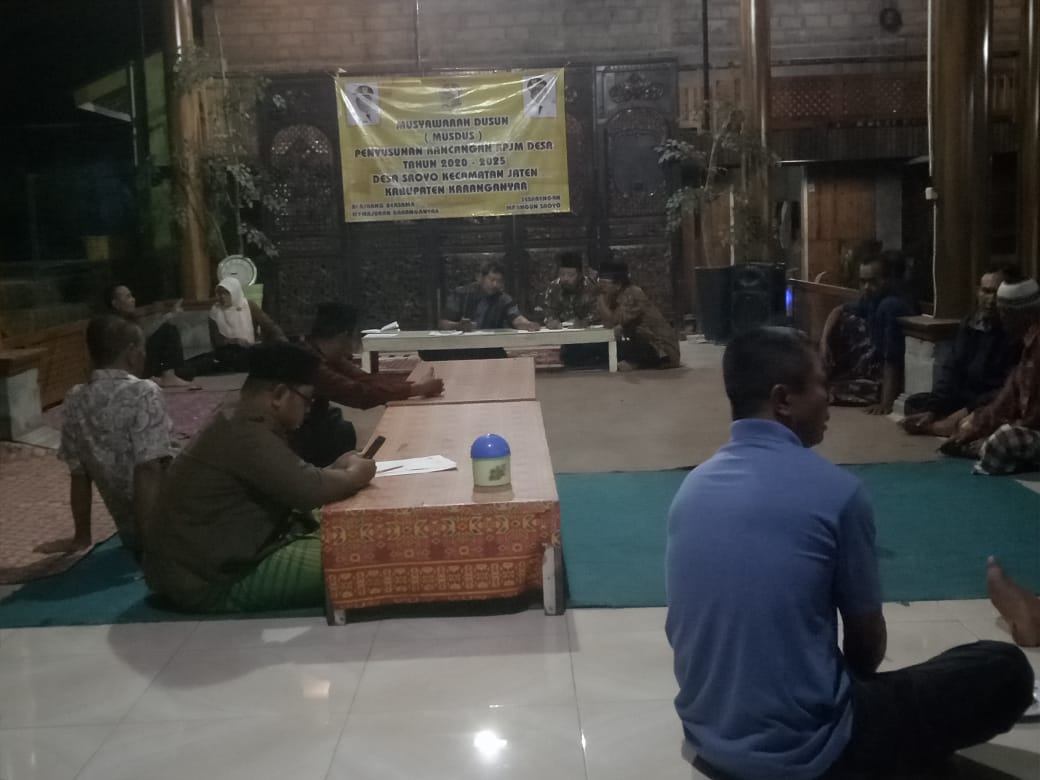 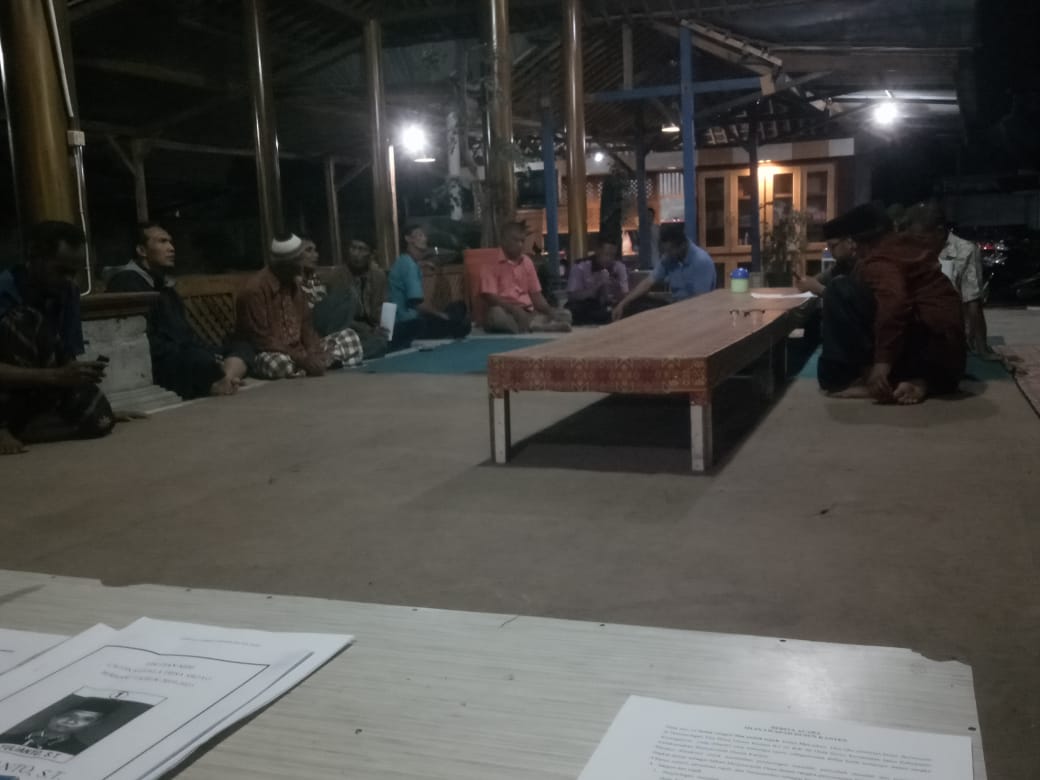 PENYUSUNAN RPJM DESA SROYO KECAMATAN JATENKABUPATEN KARANGANYAR TAHUN 2019-2025NONAMAL/PUNSURALAMAT (RT/RW)1SUGIYAMTOLKADUSSEPREH RT 003 RW 0062SUMARNOLKETUA RW 006BANTAR RT 001 RW 0063BAHAR SUGIANTOLTOKOH MASYARAKATNGABEAN RT 003 RW 007